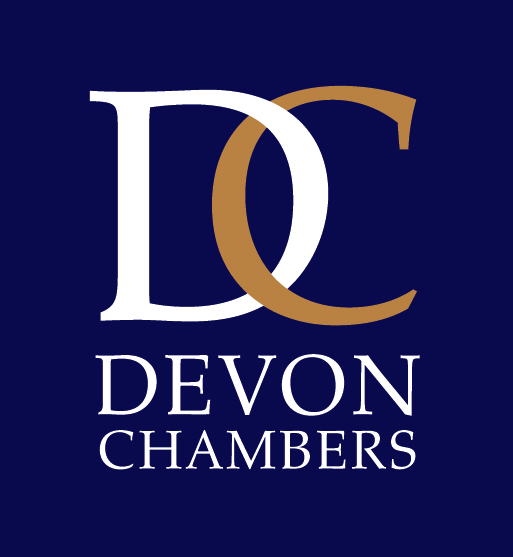 Devon Chambers Pupillage Criteria/Scoring System for interview Devon Chambers only offers pupillage to those applicants who we believe have the potential to become tenants, although tenancy is not guaranteed. Therefore, we apply the same criteria to our applicants for pupillage as we do for our tenants. Devon Chambers looks for those individuals with the potential to become excellent advocates who are keen to learn, are bright, have the ability to build their own practice, thrive on hard work and have something to offer Chambers as a whole.The criteria Devon Chambers apply are:Intellectual Ability (max. 15 marks)Academic Ability Sound working knowledge of the law and recent developments within itProcesses complex information quickly and can identify the key pointsCapability to react/adapt to new informationDemonstrates analytical reasoningIs able to structure and organise thoughts logicallyDemonstrates lateral thinkingAdvocacy Ability (both written and oral) (max. 15marks)Prepares clear, concise and accurate written work in a persuasive mannerAbility to present an oral argument clearly, concisely and persuasivelyEngages the listenerIs flexible in the manner of presentation so as to be able to clearly communicate with a range of individualsAbility to exude confidence and competence in the delivery of argumentsWorking Methods (max. 10 marks) Demonstrates initiative, self reliance and independenceIs eager, constructive and aware of the current commercial developmentsIs conscientious Is resilient, able to tackle stressful situations and remains calm under pressureConsiders and responds well to alternative methods of dealing with situationsDemonstrates a sense of fairness and is able to determine clear boundaries between what is right and wrongDemonstrates common sense and sound judgmentPeople Skills (max. 10 marks)Develops positive working relationships with others, whether Judges, professional clients, lay clients, other members of the Bar or clerksAbility to relate to and empathise with othersIs courteous and respectful at all timesIs prepared to fight on behalf of their clients regardless of their personal viewsSelf Awareness (max. 10 marks)Understands the realities of the career and appreciates when assistance is requiredRecognises when guidance is required and seeks assistanceIs aware of how he/she is perceived by othersShows discretion and awareness in the sharing of informationIs receptive to feedback and reflects upon his/her own performance in order to improveDemonstrates awareness of equality and diversityCommitment and Motivation (max. 15 marks)Shows commitment to a career at the Bar and Devon ChambersUnderstands what a career as a self-employed barrister entailsIs determined and eager to put in the effort to establish a good practiceIs willing to engage with Chambers events and contribute to all aspects of Chambers life